SISTEMA COFECI-CRECI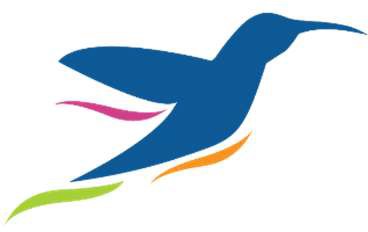 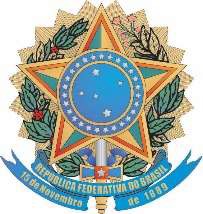 CONSELHO FEDERAL DE CORRETORES DE IMÓVEIS – COFECICONSELHO REGIONAL DE CORRETORES DE IMÓVEIS-CRECI	ª REGIÃO/	.Observação: O PREENCHIMENTO À MÃO, INCOMPLETO, IRREGULAR OU COM RASURAS DESTA FICHA DESCLASSIFICA AUTOMATICAMENTE O CANDIDATO.FICHA DE QUALIFICAÇÃO DE CANDIDATO – ELEIÇÕES 2021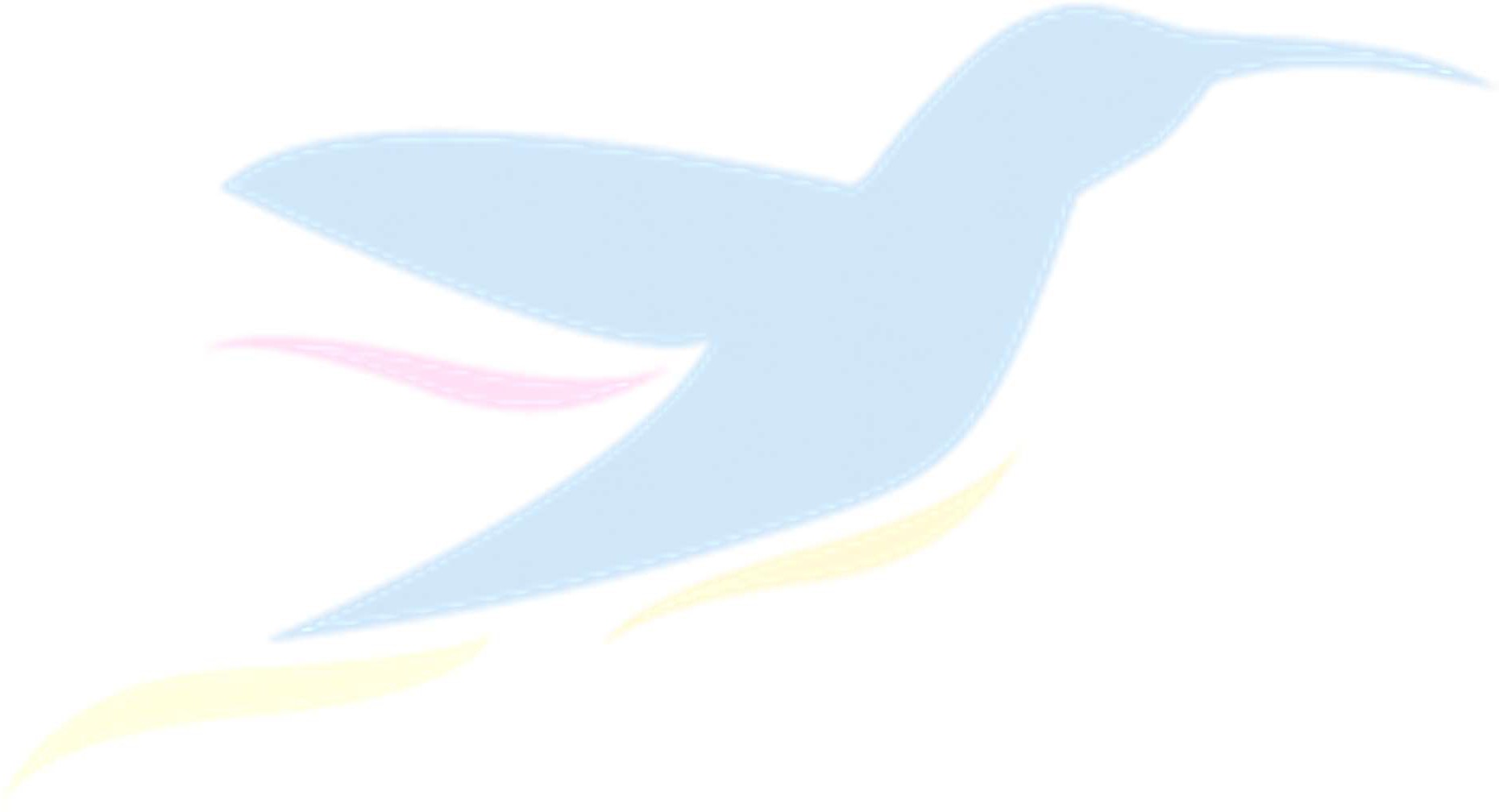 Local e data: 	AssinaturaObservação:A assinatura deverá ser do próprio punho do candidato, com caneta esferográfica na cor azul.Vedado o uso de assinatura eletrônicaNome:Nome:Nome:Nome:Nº de inscrição no CRECI:Nº de inscrição no CRECI:Data de inscrição no CRECI (dia/mês/ano):Data de inscrição no CRECI (dia/mês/ano):Naturalidade / UF:Naturalidade / UF:Nacionalidade:Nacionalidade:Data de Nascim. (dia/mês/ano)Data de Nascim. (dia/mês/ano)Identidade/Órgão Expedidor:Identidade/Órgão Expedidor:CPF nºCPF nºEstado Civil:Estado Civil:Filiação: Pai:Filiação: Pai:Filiação: Pai:Filiação: Pai:Mãe:Mãe:Mãe:Mãe:End. Residencial:End. Residencial:End. Residencial:End. Residencial:Bairro:Cidade:Cidade:UF:Telefones:Telefones:CEP:CEP:End. Comercial:End. Comercial:End. Comercial:End. Comercial:Bairro:Cidade:Cidade:UF:Telefones:Telefones:CEP:CEP:e-mails Cadastrados no Creci:e-mails Cadastrados no Creci:e-mails Cadastrados no Creci:e-mails Cadastrados no Creci:e-mails pessoais:e-mails pessoais:e-mails pessoais:e-mails pessoais:e-mails comerciais:e-mails comerciais:e-mails comerciais:e-mails comerciais: